 2016 Annual Review Knoxville Regional Veterans Mental Health CouncilOctober 1, 2015 to September 30, 2016Date Council Began: November 29, 2012Clinic Information: The Knoxville Regional Veterans Mental Health Council (Council) is located at 4812 Asheville Highway, Knoxville Tennessee in a region metropolitan area of approximately 1,250,000.The William C. Tallent VA Outpatient Clinic (KOPC) serves Knoxville Tennessee and 8 surrounding counties, a very large outpatient clinic in a region with a large veteran population of 87,213.  The Council’s service area includes 18 counties with a veteran population of 250,000. Counties include: Anderson, Blount, Bradley, Cocke, Grainger, Hamilton, Jefferson, Knox, Loudon, Meigs, Monroe, Putnam, Roane, Rutherford, Sevier, Union and Williamson.  The parent medical facility is Mountain Home VA Healthcare System, Mountain Home TN, about 110 miles away.  Many of the counties listed are served by the Tennessee Valley Healthcare System - Alvin C. York (Murfreesboro) Campus.Council Mission Statement: The mission of the Council is to be a bridge between veterans receiving mental health services and their families, the VA Mental Health professionals and the community support or Veterans service organizations.   This bridge allows information and services to flow both ways to develop methods of measuring Veteran's satisfaction and advocate needed changes.  Most importantly, to improve the communication and understanding between Veterans and the MH staff in reducing the stigma associated with seeking and using mental health services.  Fiscal Year 2016 Activities and Accomplishments: Accomplished 6 of the 6 KRVHMC 2016 Goals.Increase the number of Veteran Friendly Congregations/Ministries/OrganizationsFour new Veteran Friendly CongregationsFaith Lutheran ChurchSpringbrook Vineyard New Hope of Cumberland Presbyterian ChurchFaith Encounter Church.Two new Veteran Friendly OrganizationsHolbrook Peterson Smith PLLCCovenant Homecare/HospiceGoal completeExpand PAIR training program to include faith based organizations, veteran service organization, and other veteran organizationCraft United Methodist Church; first PAIR Plus QPRKnoxville Police Department Crisis negotiatorsFaith Lutheran ChurchMonroe/Loudon County 911 Dispatchers and emergency management personnelCentral High School Navy JROTC cadets in Knoxville TN; first JROTC programMonroe County Tennessee D.A.V. Chapter 93City of Loudon Fire and Police DepartmentV13ION in Sale Creek, Tennessee; first motor cycle and tattoo community programTennessee Order of the Eastern Star 383 Vonore Chapter in Madisonville, TennesseeAmerican Legion Post 256Goal completeImprove veteran rural outreach with the support and collaboration with VISN 9 and Mountain Home VAMCOpen first Vet to Vet Tennessee (V2VT) rural outpost Monroe CountyOpen rural outpost in Loudon CountyOpen 2nd Knox County rural outpost at Concord United Methodist ChurchInitiated a justice involved veterans’ rural mental healthcare partnership with the new Helen Ross McNabb Military Services Center.Initiated a veterans’ homeless partnership with Tennessee Valley Coalition for the HomelessGoal completeDevelop a new veterans suicide awareness and prevention program to help stop “the toughest war the military has ever faced: veteran suicide.”  Cannot wait for the Clay Hunt Suicide Prevention for American Veterans Act to be fundedDeveloped and implemented the first Question, Persuade, Refer (QPR) Veteran/Military/First Responder suicide prevention program in Tennessee.V2VT’s QPR program is referred and support by the Tennessee Suicide Prevention Network (TSPN).Goal completeExpand Vet to Vet TN outreach programs to colleges and universities.  Tentative educational partners: Maryville College, Pellissippi State Community College and the University of Tennessee.Partnered with University of Tennessee VOL Fighters (VOLF) a student veteran advocacy group.Elected VOLF Vice President, Tyler W. Warner USMC veteran to the CouncilPartnered with Pellissippi State Community College Cut From KevlarFunded joint venture media program with VOLF and CFK, “Project 22” movie shown at the West Town Theater.Goal completeDevelop a new homeless liaison mentoring program using the Vet to Vet Tennessee outreach & training model with the support and collaboration of Tennessee Valley Continuum of Care (CoC).  COC is 12 counties (Anderson, Blount, Campbell, Claiborne, Cocke, Grainger, Hamblen, Jefferson, Loudon, Monroe, Sevier and Union) working together advocating for the homeless.Tennessee Valley Coalition for the Homeless (TVCH), Continuum of Care (CoC) and the Council have partnered to train homeless counselors to learn more about veterans needs and train homeless veteran mentors.Board of Directors of approved partnership and plan as a CoC’s 2016 goal.Goal completeOther 2015 AchievementsConducted 215 Legacy Peer Support Group meetings in fiscal year 2016.Peer Facilitators and Veteran Court mentors provided 12,484 VA volunteer hours in fiscal year 2016.  Increase in volunteer hours as result of the following:New outpostQPR programVietnam War Commemoration partnershipIncreased number of justice involved veteransIncreased number of Veterans Court mentorsIncreased number of Veteran Peer FacilitatorsPTSD Awareness, Intervention, Resolution (PAIR) summary.  Total end of FY 2016 – 65, total to date 1,033.  66 % Males, 34% Females,25% Veterans, 17% Combat Veterans, 17% aware of Drug Courts, 26% aware of Veterans Courts.Number of attendees increased; females, number of veterans and combat veteransNumber of attendees how had knowledge of Drug Court increased by 8% and by 15% of Veterans Courts.Council’s PAIR program received copyright approval by the United States Register of Copyrights and Director in October 2015.  The effective date was September 13, 2015; registration number TXu 1-984-072.Military Chaplains Association (MCA)December 29, 2015 CareForTheTroops went out of business after 8 years and transferred the management of the Veteran Friendly Congregation Initiative to MCAApril 18, 2016 partnered with MCA to develop a national Veterans Friendly Congregation (VFC)MCA & the Council developed a national surveyNew partnership with Helen Ross McNabb Military Services CenterJanuary 23, 2016, V2VT President and Helen Ross McNabb Military Service Center (HMMS) Therapist meet at the Tennessee Veterans Business Association Annual Expo.February 25, 2016 First justice involved veteran from the Loudon County Veterans Court.March 21, 2016 First collaborative meeting with VA Clinical Therapist, HMMS Director and Clinical Therapist to review processes between the three organizations and Veterans Treatment Courts.22 veterans referred and accepted by HMMS from March 2016 to September 2016Recommenced VA partnership with VISN 9, Mountain Home VAMC and KOPCOctober 2016, Council discontinues meeting with VISN 9 and Mountain Home VAMC council liaisonsDecember 2016, VISN 9 Chief Medical Officer and Council Chairman agree to a new communication path forwardNew partnership collaboration will include one of the following chooses:Partners agree to work together on a new programVA cannot work with Council because of VA protocolVA does not want to proceed with a new Council projectBecause of the agreement, the Council agreed to meet with the VISN 9 and Mountain Home VAMC leadership effective January 14, 2016.New Acting Mountain Home Facility Director met with Council on March 10, 2016.  Council members agreed this meeting was the best council meeting ever; encouraged by new leadership.Collaborating with the VA Liaisons this year has been the most cordial, productive and resolution driven since the inception of the Council; Council is grateful for the new leaderdhipVA Knoxville Outpatient Clinic’s Medical Director and Mental Health Director welcomed to the council as KOPC’s liaisons.Website, www.tnvhc.org has become one of the most important outreach media outreach program the Council is implementing.  Updated announcements, more video and more buttons to search through site.  Much more comments and emails from the website.Front page buttons now include announcements, training, Vietnam War Commemoration, Korean Ambassador for Peace.Vet to Vet Tennessee starts IRS 501 c 3 process April 18, 2016 with pro bono support from attorney Eddy Smith, US Army from the law firm of Holbrook Peterson Smith PLLC, Knoxville, TN.HPS filed the Streamlined Application for Recognition of Exemption Under Section 501 c 3 of the Internal Revenue Service (form 1023-EZ) on September 27, 2016.Expected to be approved in two (2) with an effective date of April 18, 2016.  VAOIG Report No. 14-04435-265 “Mental Health Service Concerns at the Knoxville VA Outpatient Clinic James H. Quillen VA Medical Center Mountain Home, Tennessee” released on June 7, 2016.June council meeting reviewed the report with the VA liaisons including the Acting Facility DirectorCouncil concurred with much of the reportCouncil concurred VISN 9 and Mountain Home VAMC have completed the report recommendationsExcellent path forward; Council submitted formal response to VA Secretary, US Congressional member, State and Local Congressional members and VISN 9 and Mountain Home VAMC on July14, 2016Three (3) council members resigned and five (5) new council members elected.New members:Tyler Warner. USMC, VOLF Vice PresidentMayor Tim Burchett, Knox County MayorPastor Larry Trotter, Concord United Methodist Church Senior PastorKarl Griffith, (Army CW-3 retired) Afghanistan veteranCecil Clark, Vietnam veteran and former PastorDeveloped and implemented a Veterans/Military/First Responders Question, Persuade, Refer (QPR) suicide prevention program with Tennessee Suicide Prevention Network’s Regional Coordinator Amy Dolinky.First class on October 24, 2015Total end of FY 2016 – 227  65 % Males, 35% Females, 23% Veterans, Average age 49. 90% surveys returned with an average grade of 9.3 out of 10Statistics from PAIR is consisted with the numbers from QPR programCouncil and V2VT focusing on QPR.  New moto: “Do Something”Individual training programs designed for specific populationVeteran Friendly ChurchVeteran Service organizationsPeer Support recovery groupFirst ROTC cadetsMotor cycle and tattoo communityCrisis negotiatorsNAMI Homefront veterans’ family programFour (4) Council member certified Homefront trainers.V2VT is approved on July 1, 2016 as a Department of Defense Vietnam War Commemoration (VWC) partner.First V2VT VWC presentation on July 8, 2016 at the Tsali Manor Senior Center, Cherokee, North Carolina.Completed 17 events; 3,372 attended, 794 Vietnam War Veterans were recognized and presented with the VWC lapel pin and presidential proclamation.Events occurred in:Cherokee North CarolinaKnoxville, TennesseeMadisonville, TennesseeBradley & McMinn County, TennesseeMaryville, TennesseeChattanooga, Tennessee Athens, TennesseeTellico, TennesseeDayton, TennesseeSweetwater, TennesseeAlcoa, Tennessee Sevierville, TennesseeSmyna, TennesseeVeterans CourtsJustice For Vets National Veterans Treatment Court Mentor Boot Camp.  September 28-29, 2016.Council Chairman and Co-Chairman attendNew training directorModified original December 2013 inaugural boot camp.  9th & 10th Judicial District Veterans Courts9th Judicial First LCVC GraduateJune 29, 2016 First 2 JIVs graduate from the Loudon County Veterans Court. Loudon County Veteran Court Judge Hank Sledge, 9th Judicial District Attorney General Russell Johnson Mountain Home VAMC Director, HMMS Director and 2 Clinical Therapist, V2VT Officers and Veterans Court mentors attended the ceremony.Seven (7) JIVs graduated from the Loudon County Veterans Court and one (1) graduate from Roane County and one (1) graduate from McMinn County.Mountain Home VAMC Acting Director read a letter from VISN 9 Chief Medical Director, Acting Mental Health Director which was presented on behalf of VISN 9 Network Director10th Judicial DistrictJanuary 27th the first JIV graduated from the Monroe County Veterans Court.  This was the 1st JIV who was charged with a felony.  This was made possible because of the cooperation of the 10th Judicial District Criminal Judge and Assistant District Attorney General, Monroe County Veterans Court Judge, VA Therapist from KOPC and Vet to Vet Tennessee mentor coordinators and mentors.  June 14, 2016 the Monroe County Veterans Court (MCVC) had two more justice involved veterans graduate.  The two graduates successfully complete the KOPC’s PTSD workgroup conducted by Dr. Donald Richardson.  The event was made special with the attendance of Monroe County VC Judge Dwaine Thomas, 10th Judicial District Assistant District Attorney Tayloe, Monroe County Mayor Tim Yates and Madisonville City Mayor Glenn Moser.  MCVC also received a letter from the Department of Veterans Affairs Mid South Health Care Network (VISN 9) Chief Medical Officer Dr. Cecilia Farina-Morin and Interim Chief Mental Health Officer Rob Campbell.  Three (3) JIVs graduated.Concerns brought up during the year that impact Veterans and the delivery of mental health services:VA veteran services in the rural communities; i.e. homelessness, incarceration, suicide Only two (2) Suicide Prevention Coordinator in Eastern Tennessee.Veterans reporting that VA primary care doctors do not spend much time interacting with patient during scheduled appointments.  Doctor spends more time inputting than talking directly to the veteran; only minutes speaking with veteran.OEF/OIF veterans reporting VA OEI/OIF case management not known.Many OEI/OIF veterans complaining they are over medicatedVeterans requesting a more frequent follow up when prescribed a new medication.Pain medication – closer medication monitoringearlier transition notificationInformation sharing from DoD to VA about veterans’ pain management protocol.VA Staff Presentations during the Fiscal Year 2016:  KOPC Vietnam War Commemoration “Welcome Home.”  May 26,2016KOPV Chief Medical Officer provides Council with clinic updates.  September 8, 2016Mountain Home VAMC Town Hall Meeting at KOPC.  September 20, 2016 KOPCVBA Director, Tri-West Executives, Mountain Home VAMC Facility Director and Chief of Staff presentersVeterans Mental Health Council Information Sharing to VISN 9 and Mountain Home Medical Center:Council shares information during Council meetings, Committee & Outreach briefings with the VISN 9 Network Director, Chief Medical Officer, Deputy Mental Health Program Manager, and Mountain Home VAMC Liaisons.Goals for Fiscal Year 2017:Partner with at least two (2) non-VA homecare and hospice facilities in the “We Honor Vets” programCo-develop a National Veterans/Military Friendly Congregation initiative with MCAExpand Veterans Courts (VC) in the 10th Judicial District, TennesseeCurrently one VC in Monroe County who accepts all JIVs in the 10th Judicial DistrictExpand to one of the three other Counties; Bradley, McMinn and Polk.Expand V2VT VWC programApprove Veteran Friendly Congregations, Veterans Service Offices, Veteran Organizations and “We Honor Vets” facilities as V2VT VWC presenters.Promote and help expand VA telehealth programs in rural communitiesPartner with a “Celebrate Recovery” (CR) Church and expand CR outreach to rural southeastern Tennessee.Respectfully Submitted: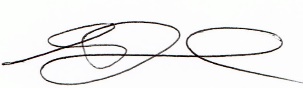 Edouard “Ed” JunodChairman, Knoxville Regional Veterans Mental Health CouncilMountain Home MH LiaisonsThe council gives permission for a copy of this report to be shared on the VA VMHC SharePoint.__X___yes        _____noThe council gives permission for a copy of this report to be shared with other VMHCs.__X___yes     ______no